Wniosek o podjęcie uchwały nr …/2022Autor projektu: Dariusz Wiewiórka Projekt uchwały:ZG PTT postanawia pokryć koszt naprawy i wykonania nowej tablicy na nagrobku prof. Mariana Wieczystego w wysokości 3000 zł zgodnie z rachunkiemUchwała wchodzi w życie z dniem podjęcia i podlega ogłoszeniu na stronie www.taniec.pl oraz na stronach internetowych okręgów PTT Uzasadnienie: Jak informowałem na zebraniu ZG podjęto prace nad odnowieniem pomnika i napisów na grobowcu prof. Mariana Wieczystego. Projekt i realizacja według wytycznych wnuczki Profesora. Kosztami dzielimy się z okręgiem Małopolskim. W załączeniu rachunek za wykonane prace. Konsultacja (Prezes / Wiceprezes ZG PTT) Dariusz Dragan 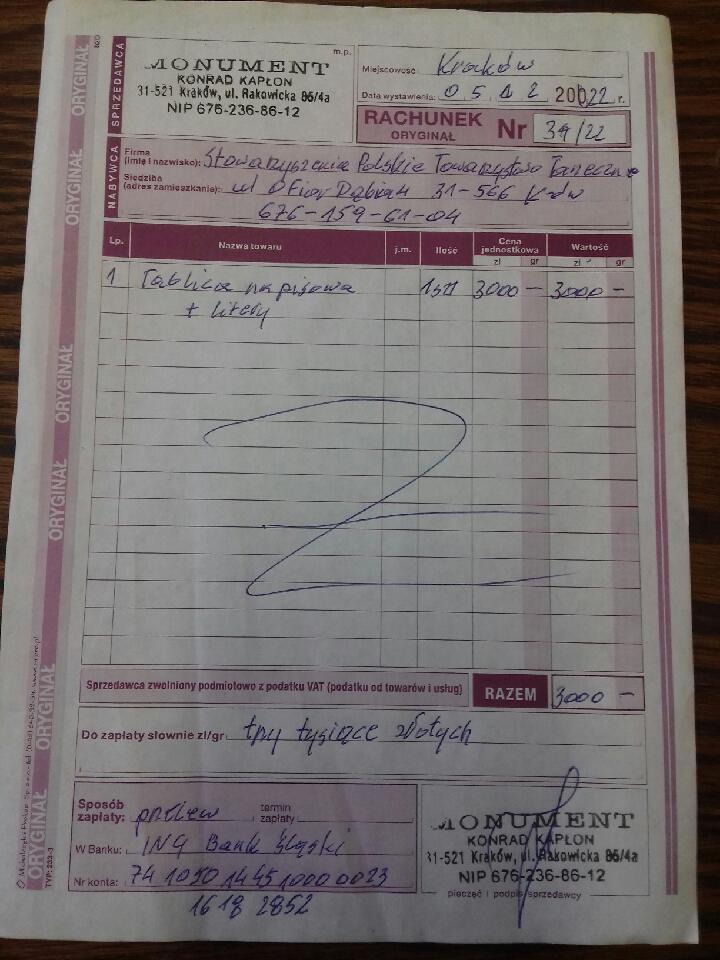 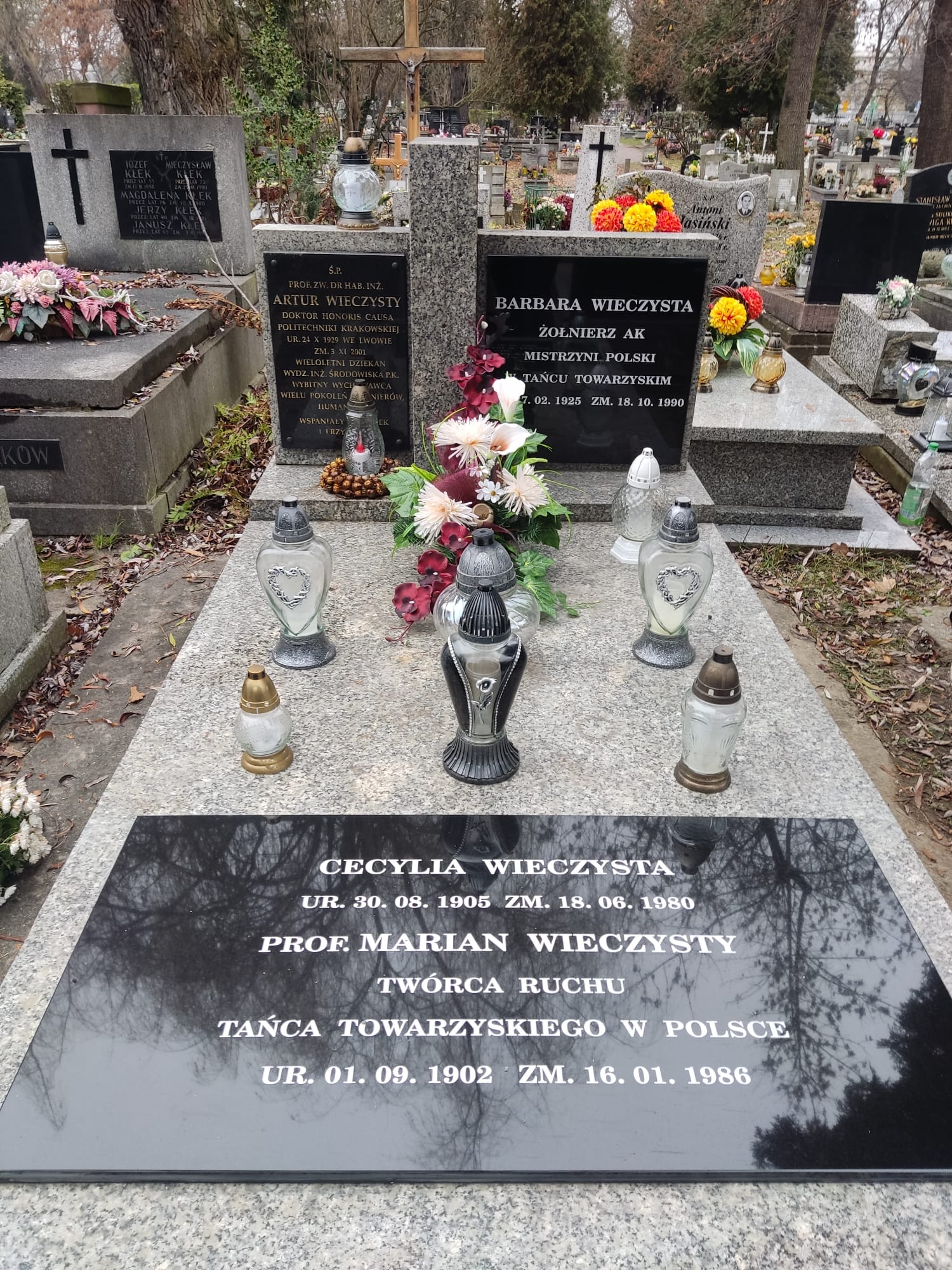 